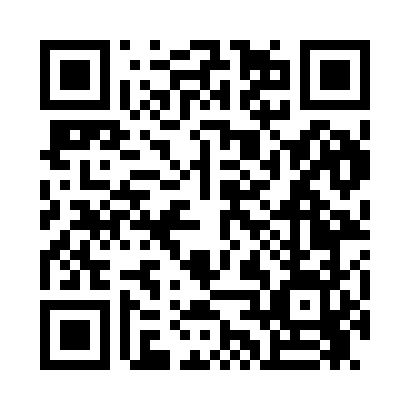 Prayer times for Estes Place, New Mexico, USAMon 1 Jul 2024 - Wed 31 Jul 2024High Latitude Method: Angle Based RulePrayer Calculation Method: Islamic Society of North AmericaAsar Calculation Method: ShafiPrayer times provided by https://www.salahtimes.comDateDayFajrSunriseDhuhrAsrMaghribIsha1Mon4:496:111:205:028:289:502Tue4:506:121:205:038:289:503Wed4:506:121:205:038:289:504Thu4:516:131:205:038:289:495Fri4:526:131:205:038:289:496Sat4:526:141:215:038:279:497Sun4:536:141:215:038:279:488Mon4:546:151:215:048:279:489Tue4:546:151:215:048:279:4810Wed4:556:161:215:048:269:4711Thu4:566:161:215:048:269:4712Fri4:566:171:215:048:269:4613Sat4:576:171:225:048:259:4614Sun4:586:181:225:048:259:4515Mon4:596:191:225:048:259:4416Tue5:006:191:225:048:249:4417Wed5:006:201:225:058:249:4318Thu5:016:211:225:058:239:4219Fri5:026:211:225:058:239:4220Sat5:036:221:225:058:229:4121Sun5:046:221:225:058:229:4022Mon5:056:231:225:058:219:3923Tue5:056:241:225:058:209:3924Wed5:066:241:225:058:209:3825Thu5:076:251:225:058:199:3726Fri5:086:261:225:058:189:3627Sat5:096:261:225:058:189:3528Sun5:106:271:225:048:179:3429Mon5:116:281:225:048:169:3330Tue5:126:281:225:048:159:3231Wed5:136:291:225:048:159:31